						          ANNEE SCOLAIRE 2021-2022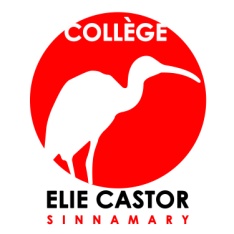 19 rue Jean VICTORINE97315 SINNAMARYPLANNING DE DATES IMPORTANTES POUR LES 3EMES						          ANNEE SCOLAIRE 2020-202119 rue Jean VICTORINE97315 SINNAMARYSUITE DU PLANNING DE DATES IMPORTANTES POUR LES 3EMES- DNB : Diplôme national de brevet - CFG : Certificat de formation généraleNB : CE PLANNING EST SUSCEPTIBLE DE SUBIR DES MODIFICATIONSJours et datesHorairesIntituléSemaine du 18 octobre1° - Lundi 18 et mardi 19 octobre : 7h30-12h30 puis 14h-17h, 3° Jaguar, 3° Ocelot et 3° Colibri2° - Jeudi 21 et vendredi 22 octobre : 7h30-12h30 puis 14h-17h  3°Tamanoir et 3° TatouOrganisation des activités physiques pleine nature : APPN (activités : initiation au canoë-kayak et course d’orientation)Semaine du 18 octobre3° - Mercredi 20 octobre : 7h30-12h30 : journée normale de cours pour toutes les 3èmesJeudi 14 octobreà 16h00Bilan de mi-trimestre des niveaux 4ème et 3ème (rencontre parents-professeurs)Vendredi 22 octobre14h00 – 17h00- Devoir commun de françaisNB : lors de chaque devoir commun, l’élève devra ramener son matériel scolaire : feuilles doubles grand format, stylos, crayons de couleur, calculatrices, etc…Du lundi 22/11 au vendredi 10/121ère Période de stage des 3èmes Colibri et TatouJeudi 25 novembre15h00 – 17h00Devoir commun de mathématiquesJeudi 9 décembre15h00 – 17h00- Devoir commun d’histoire-géographie et enseignement moral et civiqueVendredi 10 décembre19h30 à SinnaryouzRemise de diplômes de CFG et de DNB Lundi 13 décembre1° - 14h00 – 16h002° - 15h00 – 17h00-Devoir commun de sciences (Physique-chimie / SVT / Technologie)- Conseil de classe : 3° TatouMardi 14 décembreConseils de classe15h00 : 3°Jaguar16h15 : 3°Ocelot17h30 : 3°TamanoirJeudi 16 décembre16h00 – 18h00REMISE DE BULLETINS par les Profs PrincipauxDu lundi 17 au vendredi 21 janvierPériodes de stage pour les 3èmes générales3ème JaguarDu lundi 24 au vendredi 28 janvierPériodes de stage pour les 3èmes générales3ème OcelotDu lundi 31 janvier au vendredi 4 févrierPériodes de stage pour les 3èmes générales3ème TamanoirMercredi 26 janvier7h30 – 12h301ère épreuve orale du CFG blanc (ne concerne que les élèves des 3èmes Colibri et Tatou)Vendredi 11 février 14h00 – 17h00- Devoir commun de françaisMercredi 16 février10h30 – 12h30-Devoir de mathsJeudi 17 février15h00 – 17h00- Devoir commun d’histoire-géographie et enseignement moral et civiqueDu jeudi 10 au vendredi 11 marsVoir convocation1ères épreuves écrites de DNB blancDu lundi 14 mars au vendredi 1er avril2ème Période de stage des 3èmes Colibri et TatouSemaine du 14 marsCollecte sur la fiche navette, des 1ères propositions de vœux pst 3èmeMardi 15 mars16h00Réunion d’information avec les parents d’élèves sur l’orientation post 3èmeLundi 21 mars15h00 – 17h00Conseil de classe : 3ème TatouMardi 22 marsConseils de classe15h00 : 3°Jaguar16h15 : 3°Ocelot17h30 : 3°TamanoirLundi 28 mars16h00 – 18h00REMISE DE BULLETINSLundi 4 avril14h00 – 16h00-Devoir commun de sciences (Physique-chimie / SVT / Technologie)Lundi 16 mai7h30 – 16h002ème épreuve orale de CFG blanc (sont concernés tous les élèves inscrits au CFG) Mardi 17 et mercredi 18 maiVoir convocation2èmes épreuves écrites de DNB blancVendredi 10 juinOral  de l’épreuve pratique (EPI) Semaine du 13 juinEpreuve orale de l’examen finale du CFGSemaine du 27 juinEpreuves écrites de l’examen final du DNBJours et datesHorairesIntituléMercredi 26 maiVoir la convocation2ème épreuve orale du CFG blancSemaine du lundi 7 juinVoir la convocation1° - Epreuves orales finales du CFG2° - Confirmation des vœux d’orientation sur la fiche navette et sur la demande d’affectationSemaine du 14 juinConseils de classe du 3ème trimestre pour les classes de 3èmeLundi 21 juin16h00Remise de bulletins du 3ème trimestreDu mercredi 16 au mardi 22 juinPériode de révision intensive pour les épreuves écrites du DNBJeudi 24 et vendredi 25 juinEpreuves écrites de DNBVendredi 25 juin14h001° - Distribution des résultats d’affectation en lycées pour les élèves de 3ème 2° - Restitution de manuels scolairesDès le samedi 26 juinDébut des inscriptions dans les lycéesSamedi 3 juilletFin des cours – FÊTE DU COLLEGE avec Remise de prix